Digital ACCESS ChecklistCreating Accessible Course Documents in Canvas Content Structure and Styles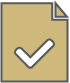 Conveys context and relationships among content areas  Titles. Canvas pages and Word documents have a descriptive title.Headings. Properly styled headings follow a logical order. A single “H1” heading indicates the page topic, followed by “H2” headings for secondary sections, then “H3.”Lists. Bulleted and numbered lists are used appropriately. Descriptive HyperlinksVisually distinct from other text content using different color and underlineThe Inline hyperlinked text describes the link.Avoid “click here” or “read more” and other non-descriptive link language. Avoid using the web address as the hyperlink.Links within a body of text are clearly identifiable visually. In addition to color, links are underlined to distinguish them from non-linking text. Appropriate Color Use with Adequate ContrastColor has good contrast and communicates clearly Color contrast. Formatting complies with internationally recognized Web Content Accessibility Guidelines color contrast ratios. Applies to text and graphics with text elements.  Color not used exclusively to convey meaning. If color is used to convey something meaningful, another non-color indicator conveys that same information.  For example, Required is highlighted in red. Add an icon or image with alt text that coveys Required. Alternative Text for Images and ChartsNon-text elements have appropriate descriptions for screen readers Use alternative text for images. Chart descriptions include relevant information or key take-a-ways.Descriptions should provide non-sighted users with the same relevant information provided to a sighted user. How would you describe the image or chart and its content? The subject? The setting? The Actions or interactions?